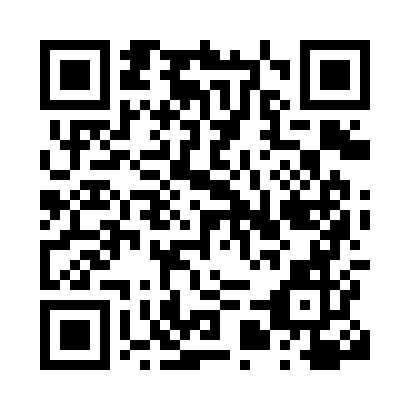 Prayer times for Lombia, FranceWed 1 May 2024 - Fri 31 May 2024High Latitude Method: Angle Based RulePrayer Calculation Method: Islamic Organisations Union of FranceAsar Calculation Method: ShafiPrayer times provided by https://www.salahtimes.comDateDayFajrSunriseDhuhrAsrMaghribIsha1Wed5:436:531:585:529:0310:132Thu5:426:521:575:529:0410:143Fri5:406:501:575:539:0510:164Sat5:386:491:575:539:0610:175Sun5:376:481:575:549:0710:196Mon5:356:461:575:549:0810:207Tue5:336:451:575:549:1010:218Wed5:326:441:575:559:1110:239Thu5:306:431:575:559:1210:2410Fri5:296:421:575:559:1310:2611Sat5:276:401:575:569:1410:2712Sun5:266:391:575:569:1510:2913Mon5:246:381:575:569:1610:3014Tue5:236:371:575:579:1710:3215Wed5:226:361:575:579:1810:3316Thu5:206:351:575:579:1910:3417Fri5:196:341:575:589:2010:3618Sat5:186:331:575:589:2210:3719Sun5:166:321:575:589:2310:3820Mon5:156:311:575:599:2410:4021Tue5:146:301:575:599:2510:4122Wed5:136:291:575:599:2610:4223Thu5:126:291:576:009:2710:4424Fri5:116:281:576:009:2710:4525Sat5:106:271:586:009:2810:4626Sun5:096:261:586:019:2910:4727Mon5:086:261:586:019:3010:4928Tue5:076:251:586:019:3110:5029Wed5:066:241:586:029:3210:5130Thu5:056:241:586:029:3310:5231Fri5:046:231:586:029:3410:53